โปรดทำเครื่องหมาย   ในช่อง     หน้าคำตอบส่วนที่ 1   ข้อมูลทั่วไป	1.	เพศ		  ชาย	  หญิง	2.	อายุ                 ปี	3.	ระดับการศึกษา                                                                                 .	4.	อาชีพ                                                                                                 .ส่วนที่ 2   ข้อมูลที่เกี่ยวกับการติดต่อใช้บริการ	1.  ท่านมาใช้บริการศูนย์ข้อมูลข่าวสารของราชการ องค์การบริหารส่วนตำบลหนองขาม		  1. ครั้งแรก		  2. มากกว่า  1  ครั้ง	2.  ท่านเคยใช้บริการศูนย์ข้อมูลข่าวสารของราชการ องค์การบริหารส่วนตำบลหนองขาม	      โดยการสืบค้นจากเว็ปไซด์ของหน่วยงาน     http://www.nongkhamsao.go.th/		  1. เคย		  2. ไม่เคย	3.  ท่านมาใช้บริการศูนย์ข้อมูลข่าวสารของราชการ องค์การบริหารส่วนตำบลหนองขาม	      ในการขอดู  สืบค้นข้อมูลข่าวสาร  เรื่อง                                                                                       .ส่วนที่ 3   ข้อมูลที่เกี่ยวกับความพึงพอใจต่อการให้บริการของศูนย์ข้อมูลข่าวสารฯองค์การบริหารส่วนตำบลหนองขาม	     (โปรดทำเครื่องหมาย  ลงในช่องที่ตรงกับความคิดเห็นของท่าน  โดย	     5  =  มากที่สุด   4  =  มาก   3  =  ปานกลาง   2  =  น้อย   1  =  น้อยที่สุดส่วนที่ 4   ข้อเสนอแนะเพิ่มเติม	4.1  ด้านกระบวนการขั้นตอน 		4.2  ด้านเจ้าหน้าที่ผู้ให้บริการ		4.3  ด้านสิ่งอำนวยความสะดวก		4.4  ด้านภาพรวม	*******************************************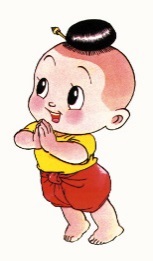 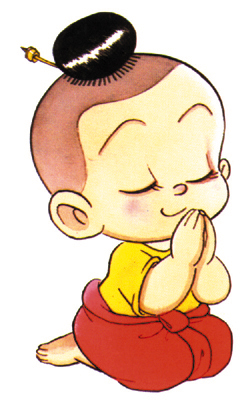 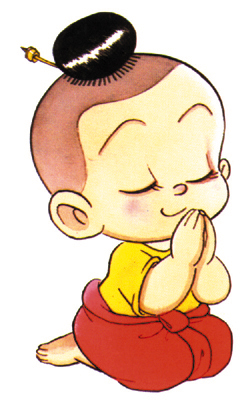 ขอขอบคุณผู้ตอบแบบสอบถามมา  ณ  โอกาสนี้ลำดับการให้บริการความพึงพอใจความพึงพอใจความพึงพอใจความพึงพอใจความพึงพอใจลำดับการให้บริการ54321ด้านกระบวนการ  ขั้นตอนการให้บริการ1.ความสะดวกรวดเร็วในการให้บริการ2.ความถูกต้อง ครบถ้วน3.มีความเสมอภาคในการให้บริการ เช่น การให้บริการตามลำดับลำดับการให้บริการความพึงพอใจความพึงพอใจความพึงพอใจความพึงพอใจความพึงพอใจลำดับการให้บริการ54321ด้านเจ้าหน้าที่ผู้ให้บริการ4.ความสุภาพเรียบร้อยในการพูดจา5.ความกระตือรือร้นในการให้บริการ6.การให้คำแนะนำของเจ้าหน้าที่7.ความเอาใจใส่ในการให้บริการ8.การใช้ข้อมูล และการตอบข้อซักถามของเจ้าหน้าที่9.ความซื่อสัตย์   สุจริตลำดับการให้บริการความพึงพอใจความพึงพอใจความพึงพอใจความพึงพอใจความพึงพอใจลำดับการให้บริการ54321ด้านสิ่งอำนวยความสะดวก10.ความพร้อมของวัสดุอุปกรณ์  เอกสารแนะนำความรู้11.ความสะอาดและเป็นระเบียบเรียบร้อยของสถานที่12.ความเหมาะสมของสถานที่ให้บริการภาพรวม13.ความพึงพอใจของการให้บริการของศูนย์ข้อมูลข่าวสารฯ